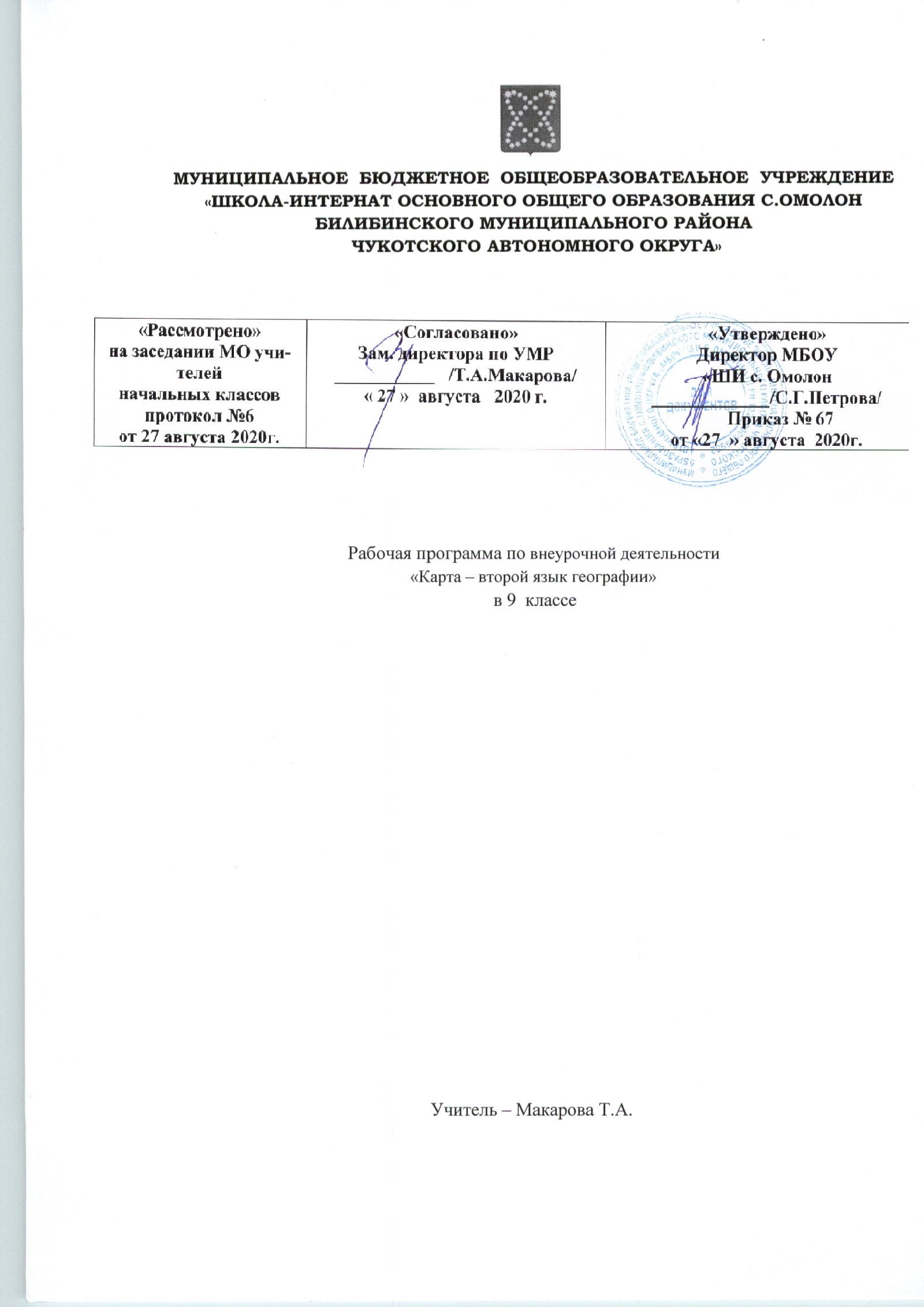 Пояснительная запискаРабочая программа внеурочной деятельности по географии в 9 классе для составлена на основе: Устава МБОУ «ШИ с. Омолон» ООП ООО МБОУ «ШИ с. Омолон» Учебного плана основного общего образования МБОУ «ШИ с. Омолон» на 2020-2021 учебный годМесто программы в учебном плане.Рабочая программа внеурочной деятельности по интеллектуальному  направлению «Карта – второй язык географии» рассчитана на 1 час в неделю. Результаты освоения курса внеурочной деятельности «Практическая география»Личностные результаты:формирование всесторонне образованной, инициативной и успешной личности,обладающей системой современных мировоззренческих взглядов, ценностных ориентаций, идейно-нравственных, культурных и этических принципов и норм поведения.осознание себя как члена общества на глобальном, региональном и локальном уровнях (житель планеты Земля, гражданин Российской Федерации, житель конкретного региона);осознание целостности природы, населения и хозяйства Земли, материков, их крупных районов и стран; представление о России как субъекте мирового географического пространства, её месте и роли в современном мире;осознание единства географического пространства России как единой среды обитания всех населяющих ее народов, определяющей общность их исторических судеб;осознание значимости и общности глобальных проблем человечестваМетапредметные результаты:Регулятивные УУД:способности к самостоятельному приобретению новых знаний и практических умений, умения управлять своей познавательной деятельностью;самостоятельно обнаруживать и формулировать учебную проблему, определять цель учебной деятельности, выбирать тему проекта;выдвигать версии решения проблемы, осознавать конечный результат, выбирать из предложенных и искать самостоятельно средства достижения цели;составлять (индивидуально или в группе) план решения проблемы (выполнения проекта);работая по плану, сверять свои действия с целью и, при необходимости, исправлять ошибки самостоятельно;в диалоге с учителем совершенствовать самостоятельно выработанные критерии оценки.Коммуникативные УУД:самостоятельно организовывать учебное взаимодействие в группе (определять общие цели, распределять роли, договариваться друг с другом и т.д.).отстаивая свою точку зрения, приводить аргументы, подтверждая их фактами.в дискуссии уметь выдвинуть контраргументы, перефразировать свою мысль (владение механизмом эквивалентных замен).Учиться критично относиться к своему мнению, с достоинством признавать ошибочность своего мнения (если оно таково) и корректировать его.понимая позицию другого, различать в его речи: мнение (точку зрения), доказательство (аргументы), факты; гипотезы, аксиомы, теории.уметь взглянуть на ситуацию с иной позиции и договариваться с людьми иных позиций.Познавательные УУД:формирование и развитие посредством географического знания познавательных интересов, интеллектуальных и творческих способностей учащихся;умения вести самостоятельный поиск, анализ, отбор информации, её преобразование, сохранение, передачу и презентацию с помощью технических средств и информационных технологий.Предметные результаты:Ученик научится:давать определения географическим понятиям и терминам;оценивать географические особенности природы материков и океанов, а также географию народов Земли; различия в хозяйственном освоении разных территорий и акваторий;выделять (узнавать) существенные признаки географических объектов и явлений;использовать систему географических знаний о природе, населении, хозяйстве мира и его отдельных регионов, на основе которых формируется географическое мышление учащихся;анализировать, оценивать, прогнозировать современные социоприродные проблемы и проектировать пути их решения;использовать карты как информационные образно-знаковые моделеи действительности;давать определение понятиям, строить логические рассуждения, устанавливать причинно-следственные связи, реализовывать исследовательскую деятельность, выделять главную мысль текста, создавать модели для решения задач.Ученик получит возможность научиться:задавать вопросы, необходимые для организации собственной деятельности, осуществлять рефлексию, формулировать свое мнение, аргументировать свою точку зрения, организовывать и планировать учебное сотрудничество с учителем и сверстникамиучиться целеполаганию, самостоятельно анализировать условия достижения цели, прилагать целевые усилия на пути достижения цели, самостоятельно контролировать свое время, оценивать правильность выполнения действий, вносить коррективыповторять ранее изученный материал в новом, т.е. активно устанавливать     внутрипредметные связи, как по содержанию, так и по способам деятельности;анализировать пройденный материал и обсуждать полученные сведенияВоспитательные результаты внеурочной деятельности.1. Результаты первого уровня (приобретение школьником социальных знаний, понимания социальной реальности и повседневной жизни): приобретение школьниками знаний о предметах и явлениях разной природы во взаимосвязи с окружающей их средой, о правилах конструктивной групповой работы; об организации коллективной творческой деятельности.2. Результаты второго уровня (формирование позитивных отношений школьника к базовым ценностям нашего общества и к социальной реальности в целом): формирование ценностных отношений школьника к своей Родине, к культуре, к труду, к знаниям, к миру, к другим людям, к людям иной культурной принадлежности3. Результаты третьего уровня (приобретение школьником опыта самостоятельного ценностно окрашенного социального действия): школьник может приобрести опыт публичного выступления, опыт общения с одноклассниками, опыт самоорганизации и организации совместной деятельности с другими детьми; опыт управления другими людьми и взятия на себя ответственности за других людей.Содержание курса внеурочной деятельности «Карта - второй язык географии»План и картаКлассификация карт. Глобус. Создание карт. Картография. Искажения карт. Топографическая карта. Условные знаки. Масштаб, азимут, способы изображения рельефа, чтение карты. Чтение топографических и физических карт. Измерение направлений, расстояний, географических координат. Комплексный анализ географических условий по топографической карте. Построение профиля рельефа местности. Определение сторон горизонта по параллелям и меридианам. Определение и анализ длин меридианов и параллелей.Путешествия и географические открытия Карта мира, сделанная Птолемеем. Древнейшие описания Земли. Эратосфен, Страбон, Геродот. Древние карты. «География» в 8-ми томах Клавдия Птолемея.Эпоха Великих географических открытий. Карта Европы Меркатора, 1554. Эпоха экспедиций. Джеймс Кук, русские первопроходцы, М. В. Ломоносов, Александр фон Гумбольдт. География Средневековья. Марко Поло.Научные экспедиции и теоретические открытия XIX — начала XX веков. Русское географическое общество, мощные географические школы, (Ф. П. Литке, П. П. Семенов-Тян-Шанский, Н. М. Пржевальский, П. А. Кропоткин, Н. Н. Миклухо-Маклай, А. И. Воейков, В. В. Докучаев, К. И. Арсеньев).Природа Земли Строение Земли. Оболочки Земли. Геохронология. Вулканизм, гейзеры, сейсмические пояса. Горные породы по происхождению. Экзогенные и эндогенные процессы. Работа с картами атласа по отработке знаний географической номенклатуры водных объектов.Строение атмосферы, состав, свойства. Климатообразующие факторы. Формирование областей высокого и низкого давления. Виды ветров.Материки, океаны, народы и страны Уникальные особенности природы материков, океанов Земли. Объяснение закономерностей проявления особенностей природы. Народы Земли, их отличительные особенности и география. Религии народов мира. Классификация стран. Выделение уникальных стран в мире. Работа с картами атласа по отработке знаний географической номенклатуры объектов.География России (12 часов)Особенности рельефа, климата, внутренних вод, почв, растительного и животного мира на территории Земли. Уникальные природные объекты нашей страны. Памятники природы. Народы России, их обычаи, традиции, религия, география. Традиционные отрасли хозяйства народов России. Урбанизация в России. Особенности и специализация экономических районов России. Межотраслевые комплексы. Факторы размещения предприятий. Определение факторов размещения отдельных предприятий по территории страны. Провинциальные города нашей страны. Архитектурные памятники в России. Классификация природных ресурсов. Определение субъектов по краткому описанию.Календарно-тематический план внеурочной деятельности «Карта - второй язык географии» № п/п№ занятияТема занятияКоррекция сроков Тема 1. План и картаТема 1. План и картаТема 1. План и карта11Источники географической информации. Условные знаки22Ориентирование на местности.33Горизонтали. Профиль местности.44Координатная сетка. Широта. Долгота.55Практическое занятие «Решение задач на определение географических координат»66Определение расстояний на плане.Тема 2. Путешествия и географические открытияТема 2. Путешествия и географические открытияТема 2. Путешествия и географические открытия71География в древности. Эпоха Великих географических открытий. Путешественники, географы, которые внесли вклад в изучение России.82Практическое занятие « Изучение по картам маршрутов путешествий. Имена путешественников на карте»Тема 3. Природа ЗемлиТема 3. Природа ЗемлиТема 3. Природа Земли91Развитие земной коры. Земная кора на карте.102Атмосфера. Температура воздуха.113Атмосферное давление.124Климатические пояса Земли.135Практическое занятие «Определение типов климата по климатическим диаграммам»146Гидросфера: состав, свойства, происхождение.Тема 4. Материки, океаны, народы и страныТема 4. Материки, океаны, народы и страныТема 4. Материки, океаны, народы и страны151Особенности природы Африки.162Особенности природы Южной Америки173Особенности природы Австралии и Антарктиды.184Особенности природы Евразии.195Особенности природы Северной Америки.206Страны мира. Классификация стран.217Практическое занятие «Работа с картами атласа по отработке знаний географической номенклатуры объектов»Тема 5. География РоссииТема 5. География РоссииТема 5. География России221ГП России.232Административно-территориальное устройство РФ.243Экономические районы России.254Часовые пояса. Поясное время.265Общая характеристика природы России.276Практическое занятие «Работа с картами атласа по отработке знаний географической номенклатуры объектов».287Народы, населяющие Россию, их география.298Демографическая ситуация в России.309Практическое занятие «Решение географических задач на определение плотности населения, анализ таблиц, графиков»3110Регионы России. Хозяйство Европейской части России.3211Регионы России. Хозяйство Азиатской части России.3312Природопользование и экология.341Защита проектов 